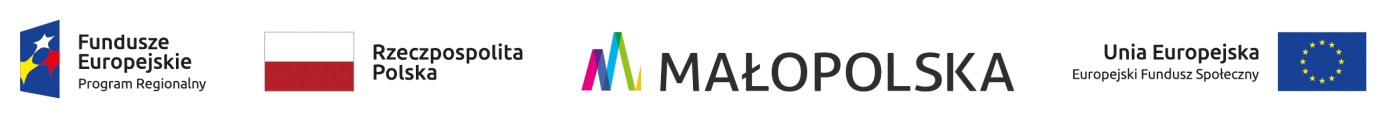 7-SPMED/2022									Załącznik 2 do SWZFORMULARZ-OFERTOWY ( strona druga)Wykonawca oświadcza, że sprzęt jest fabrycznie nowy, kompletny i do jego uruchomienia oraz stosowania zgodnie 
z przeznaczeniem oraz instrukcją użytkowania nie jest konieczny zakup dodatkowych elementów i akcesoriów.      …………………………….                                                                                                                                    podpis WykonawcyL.p.Wymagane minimalne parametry – defibrylatora transportowego – 1 szt.Wpisać Opis oferowanych parametrów- opisać w każdym wierszu1234Producentwpis w kol.nr 4Nazwa i typwpis w kol.nr 4Kraj pochodzeniawpis w kol.nr 4Wymagane minimalne parametry:   W kolumnie nr 3 wpisać TAK jeżeli spełnia lub NIE jeżeli nie spełnia,  w kolumnie nr 4 opisać parametrywpisać TAK            lub NIEOpis oferowanych parametrów- opisać w każdym wierszuUrządzenie fabrycznie nowe, rok produkcji nie wcześniej niż w 2022 r.Aparat przenośny z torbą transportową i uchwytem karetkowym (ściennym)Zasilanie:z akumulatorów bez efektu pamięci. Czas pracy z akumulatorów zainstalowanych w aparacie – min. 180 minut monitorowania lub minimum 40 defibrylacji energią maksymalną - wymagane z instalacji elektrycznej karetki 12 V DC .Defibrylacja  synchroniczna i asynchronicznaTryb manualny i półautomatyczny defibrylacjiKardiowersja Dwufazowa fala defibrylacji w zakresie energii co najmniej od 5 do 200 JDostępne poziomy energii zewnętrznej  minimum 20w kol.4 podać ile poziomów20 poziomów -0pkt.Powyżej 20 – 10 pkt.Automatyczna kompensacja napięciowa lub prądowa impedancji ciała pacjenta przy defibrylacji przy pomocy łyżek i elektrod naklejanych  Możliwość wyboru poziomu energii, ładowania, wyzwolenia impulsu defibrylacyjnego i sterowania wydrukiem  za pomocą łyżek twardych, jak również za pomocą panelu czołowego. Defibrylacja przez łyżki twarde i elektrody naklejane, w wyposażeniu łyżki dziecięce. Elektrostymulacja przezskórna Częstość impulsów/minutę min. 40 do 170 Regulacja prądu stymulacji min. 10 do 140 mA Monitorowanie 12 -odprowadzeniowe EKGNieinwazyjny pomiar ciśnienia tętniczego NIBP PulsoksymetriaKapnografiaAutomatyczna interpretacja i diagnoza 12-odprowadzeniowego badania EKG Alarmy częstości akcji serca Prezentacja zapisu na ekranie  kolorowym LCDPrzekątna ekranu minimum 8” cali w kol.4 podać przekątną ekranu8” – 0 pkt.Powyżej 8”- 10 pkt. Wydruk EKG , szerokość minimum  Pamięć wewnętrzna wszystkich rejestrowanych danychCodzienny autotest bez udziału użytkownika, bez konieczności włączania urządzenia lub automatyczny test sprawności przeprowadzony bezpośrednio po włączeniu aparatu oraz okresowo w czasie jego pracyDefibrylator posiadający kartę Bluetooth umożliwiający współpracę z tabletami działającymi w środowisku Windows XP10Karta  Bluetooth typu PCMCIA lub moduł bluetooth w postaci wewnętrznej (integralnej) karty zainstalowanej w defibrylatorze umożliwiający bezprzewodową komunikację pomiędzy defibrylatorem a tabletem działającym w środowisku Windows XP10Defibrylator  posiadający aplikacje nadawczą umożliwiającą współpracę z tabletami działającymi w środowisku Windows XP10Aplikacja  umożliwia będzie wysyłanie zapisu 12- odprowadzeń EKG oraz innych danych medycznych poprzez tablet Xplore działający w środowisku Windows XP 10 - Centralnego Serwera Systemu.Aplikacja nie może przekroczyć 10% obciążenia procesora, jak również nie może wykorzystać więcej niż 10MB pamięci operacyjnej.Defibrylator umożliwiający transmisję danych medycznych ( zapisu 12-odprowadzeniowego ) Aparat wyposażony w moduł umożliwiający transmisję  danych zapisu 12-odprowadzęń EKG za pośrednictwem sieci telefonii komórkowej do  aplikacji odbiorczych znajdujących się  w Pracowniach Hemodynamiki - w  ramach istniejącego jednolitego systemu telemedycznego w ostrych zespołach wieńcowych w MałopolsceDefibrylator umożliwiający transmisję danych medycznych ( zapisu 12-odprowadzeniowego  EKG ) za pośrednictwem tabletu do  aplikacji odbiorczych znajdujących się  w Pracowniach Hemodynamiki - w  ramach istniejącego jednolitego systemu telemedycznego w ostrych zespołach wieńcowych w MałopolsceAparat z zabezpieczeniem w zakresie min. IP  x4Wyposażenie:Kabel pacjenta  12-odpr.- 1 szt.  Łyżki twarde dla dorosłych i  łyżki ( nakładki) dziecięceCzujnik klips na palec wielorazowego użytku dla dorosłych do pomiaru saturacjiMankiet wielorazowego użytku z pompką dla dorosłych do pomiaru ciśnieniaCzujnik EtCO2Akumulatory  wymienne szt.3 bez efektu pamięciElektrody do //defibrylacji/stymulacji 2 kpl. dla dorosłych Papier do drukarki szt. 2 Ładowarka akumulatorów  min. dwustanowiskowaUchwyt do zawieszenia aparatu w karetce posiadający certyfikat  CE potwierdzający zgodność z Normą  PN-EN 1789  Torba transportowa z kieszeniami na kable i elektrody Komunikacja i opisy na panelu sterującym w języku polskimCertyfikat CE potwierdzający zgodność  z Dyrektywą UE nr 93/42/EWG na defibrylator  Folder z opisem parametrów urządzenia  Instrukcja obsługi w języku polskim – dołączona do dostawy Karta gwarancyjna z min 24 miesięczną gwarancją -dołączona do dostawy 5-letnia licencja na aplikację wraz ze wszystkimi aktualizacjami dostępnymi w tym okresie- dołączona do dostawySzkolenie dla personelu medycznego i technicznego w zakresie opisanym w instrukcji użytkowaniaWykonanie konfiguracji dostarczonych aparatów do pracy w - w  ramach istniejącego jednolitego systemu telemedycznego w ostrych zespołach wieńcowych w MałopolsceBezpłatny przegląd techniczny wykonany zgodnie z zaleceniami producenta po 12-tu i 24-rech miesiącach  użytkowania sprzętu, w miejscu eksploatacji aparatu – w siedzibie ZamawiającegoGwarantowany czas reakcji od zgłoszenia awarii w zakresie defibrylatora oraz w zakresie aplikacji max. do 24 godz. Gwarantowany czas od zgłoszenia awarii do jej usunięcia w zakresie defibrylatora do 7 dni roboczych, w zakresie aplikacji max. do 2 dni roboczychZapewnienie defibrylatora zastępczego na czas naprawy trwającej dłużej niż 7 dni roboczych W okresie  gwarancji  przesłania defibrylatora do naprawy lub przyjazd serwisanta będzie na koszt Wykonawcy. 